Задачи 1,5,9 следует доработать. Работу над ошибками следует выполнять в том же файле другим цветом, сохраняя замечания преподавателя. №1	Доказать равенства, используя свойства операций над множествами и определения операций. Проиллюстрировать при помощи диаграмм Эйлера-Венна. а)  	, 	б)  Решение.а) Так как включения  невозможны, тоРассмотрим элементы . Для таких элементов возможно одно из двух принадлежностей:  или . Следовательно,Поэтому Заметим, что ПоэтомуА где доказательство с использованием свойств операций?  На рисунке 1 серым цветом выделено множество . На рисунке 2 серым цветом выделено множество .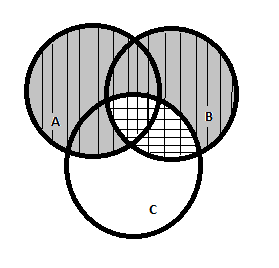 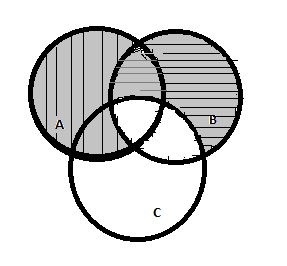 Рис. 1                                                 Рис. 2 б) Для изображения графика рассмотрим частный случай.  по оси . по оси .На рисунке  3 по оси  красным цветом выделено множество На рисунке 3 по оси  красным цветом выделено множество Декартово произведение С другой стороны Пересечение всех трех множеств  на рисунке 3 заштриховано отрезками трех видов: вертикальными, горизонтальными, наклонными .№5	Девять сотрудников фирмы направляются на изучение иностранного языка, причем нужно распределить их для изучения английского, немецкого и французского языков (каждый изучает только один язык). Сколько существует различных способов такого распределения? Сколькими способами они могут устроиться заниматься в трех совершенно одинаковых комнатах библиотеки (не менее двоих в комнате)?Решение.Распределение сотрудников на 3 группы по изучаемому языку при условии, что каждый изучает только один язык, сводится к упорядоченному разбиению исходного множества сотрудников  на 3 подмножества.Разбиения на 3 подмножества возможно на 1+1+7, 1+2+6,  1+3+5, 1+4+4, 2+2+5, 2+3+4, 3+3+3 элемента в разном порядке.   Число разбиений находим по формуле:гдеПорядок в каждом разбиении  будем учитывать домножая каждое слагаемое   на количество вариантов таких разбиений. Разбиений 1+1+7, 1+4+4, 2+2+5 будет по 3 варианта, разбиений 1+2+6,  1+3+5,  2+3+4 будет по 6 вариантов, разбиение 3+3+3 будет одно.ВычислимТ.о. существует 18150 способов распределить 9 сотрудников фирмы для изучение иностранного языка (английского, немецкого и французского), при условии, что каждый изучает только один язык. Распределение сотрудников на 2 совершенно одинаковые комнаты библиотеки (не менее двоих в комнате), сводится к неупорядоченному разбиению исходного множества сотрудников  на 2 подмножества, т.к. порядок распределения по комнатам значения не имеет.Комнат ТРИ!Разбиения на 2 подмножества (причем подмножества содержат не менее двух элементов) возможно на 2+7, 3+6, 4+5 элемента. Т.о. существует 246 способ распределить 9 сотрудников на 2 совершенно одинаковые комнаты библиотеки (не менее двоих в комнате).№ 9 Орграф задан матрицей смежности. Необходимо: 	
а) нарисовать граф; 	
б) выделить компоненты сильной связности; 	
в) заменить все дуги ребрами и в полученном неориентированном графе найти эйлерову цепь (или цикл).Решение.а) Нарисуем граф (см. Рис. 6)б) Найдем компоненты сильной связности графа.Пары вершин ,  ,  связаны парами проивоположных дуг. Следовательно, вершины , ,,   взаимодостижимы. Из вершины  есть дуга в вершину , а из вершины  есть дуга в вершину . Следовательно, вершины , , ,,   взаимодостижимы. При этом пара вершин  связаны парами проивоположных дуг. Следовательно, вершины , , ,, ,   взаимодостижимы. Следовательно, граф имеет одну сильно связанную компоненту: , , ,, , . в) Заменим все дуги ребрами. Получим неориентированный граф см Рис.7.Найдем степени всех вершинЗначит, в графе существует эйлерова цепь, так как степени ровно двух вершин нечетны.Начиная с вершины  с нечетной степенью, получим следующую эйлерову цепь:Ребра потерялись?